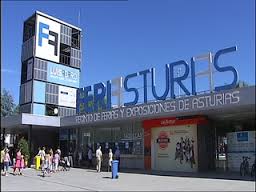 SALIDA 11:30 H.Santullano (Ayto.)Cruce de MariñesREGRESO 19:00 H.PRECIO 2 €  (No incluye comida. A elección de cada uno)PLAZAS LIMITADAS (riguroso orden de inscripción)Inscripciones en las oficinas de Servicios Sociales del 2 al 10 de agosto en horario de 9 a 14 h. (Pago en la Caja Rural)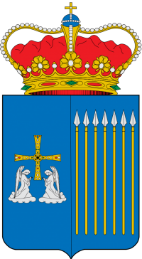  Ayuntamiento de las Regueras